PORTARIA Nº 171/2023Data: 16 de junho de 2023Concede férias ao servidor Hugo Assunção Capistrano.O Excelentíssimo Senhor Iago Mella, Presidente da Câmara Municipal de Sorriso, Estado de Mato Grosso, no uso das atribuições que lhe são conferidas por Lei e,Considerando o artigo 81 da Lei Complementar nº 140/2011; eConsiderando solicitação do servidor.		RESOLVE:		Art. 1º - Conceder ao servidor Hugo Assunção Capistrano, 10 (dez) dias de férias fracionadas, referente ao período aquisitivo de 04/07/2021 a 03/07/2022, inerentes a 2ª parcela, entre os dias 19/06/2023 e 28/06/2023.Art. 2º - Esta Portaria entra em vigor nesta data.Câmara Municipal de Sorriso, Estado de Mato Grosso, em 16 de junho de 2023.IAGO MELLAPresidenteREGISTRE-SE, PUBLIQUE-SE, CUMPRA-SE.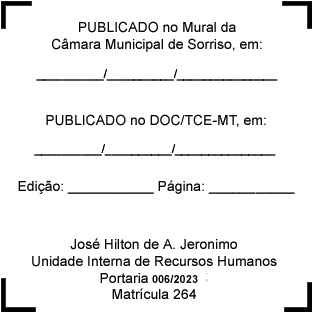 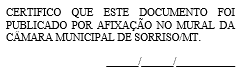 